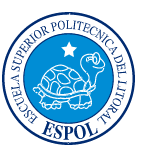 ESCUELA SUPERIOR POLITÉCNICA DEL LITORALCAc-2013-108.- Compromiso ético de los estudiantes al momento de realizar un examen escrito de  la ESPOL. COMPROMISO DE HONORReconozco que el presente examen está diseñado para ser resuelto de manera individual, y no se permite la ayuda de fuentes no autorizadas ni copiar. Firmo al pie del presente compromiso, como constancia de haber leído y aceptar la declaración anterior.             _________________________________________                         Firma de Compromiso del EstudianteEstudiante:	………………………………………………….…	Fecha:08/12/20151. Complete con V o F.1.1. Las enzimas son clasificadas de acuerdo a la reacción química que catalizan. (  )1.2. El nombre común es el que describe de forma precisa la reacción que cataliza. (  )1.3. Un inhibidor enzimático puede ser un sustrato. (  ) 1.4. Cuando el sitio alostérico está vacio la enzima deja de realizar su función catalítica. (  )1.5. los moduladores modifican la afinidad de la enzima por el sustrato pero no su velocidad de reacción. (  )1.6. La utilización de enzimas permite dar alimentos pobres en nutrientes a los animales como alimento.  (  )1.7. Las enzimas pueden ser incluidas en la dieta por medio de probioticos. (  )2. Encierre la letra de la respuesta correcta.2.1. Las holoenzimas necesitan:a. un cofactorb. una coenzimac. una parte proteíca2.2. Escoja cual es la reacción de una enzima oxidoreducción:a. A  –  X  +  B		A  +  B  -  Xb. Ared + Box 		Aox + Bred c. AB  +  H2O		AOH  +  BH2.3.  En una reacción química cual elemento no cambia su conformación:a. la coenzimab. la enzimac. sustrato2.4. Cual de estas caracterisiticas no pertenencen a un zimógeno:a. proenzimab. no catalizan reaccionesc. necesitan unirse al sustrato para activarse2.5. La elevación sérica de cual enzima representa un daño hepático:a. ALTb. ASTc. GGT2.6. Cual es la función del modelaje enzimático:a. creación de nuevas enzimasb. recreación de posibles reaccionesc. descubrir nuevos fármacos3. Responda de manera sintetizada.3.1. Identifique las posibles causas por la que una enzima detien su actividad catalítica._____________________________________________________________________________3.2. Explique la diferencia entre la especificidad de acción y especificidad de sustrato._____________________________________________________________________________3.3. Explique porqué una enzima se vuelve catalíticamente diferente cuando un efector está en el sitio alostérico._____________________________________________________________________________3.4. Cual es el resultado de la activación temprana de un zimógeno antes de salir al sitio de acción._____________________________________________________________________________3.5. Que representa el tener valores séricos enzimáticos elevados._____________________________________________________________________________3.6. Las plantas de que manera se benefician al usar enzimas en la producción agrícola._____________________________________________________________________________3.7.  Describa la función principal del sistema citocromo P450._____________________________________________________________________________4. Complete las oraciones.4.1 Para detener el pardecimiento enzimático se puede evitar de la siguiente manera:____________________________________________________________________________4.2. La _________________ es el producto final de la reacción enzimática de la polifenoloxidasa en los animales.  4.3. La inflamación está mediada por _______________________________________________4.4. Como bioremediador las bacterias pueden _______________________________________4.5. Las enzimas en el pienso del ganada produce ____________________________________I EVALUACIÓN DE ENZIMOLOGÍAProf. Paola ElizaldeNota/50